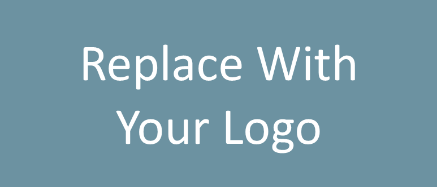 Sales Meeting AgendaINSERT DATEINSERT LOCATIONWelcome Company UpdatesStacks of KindnessMarketing Updates Education OpportunitiesWorkshop: Agent “Hot Seat” Mastermind, DATE at TIME, LOCATIONInsert other real estate classes, events, conferences, etc.Practical Learning: Create a Budget Like a Pro / Exit Strategy: Succession Planning / Business Planning: Visioning / Monthly Goal SettingReal Estate Trends/Updates Old Business New Business Next Sales Meeting: DATE at TIME, LOCATIONAdjourn